Муниципальное бюджетное дошкольное образовательное учреждение детский сад комбинированного вида № 7г. Кропоткин муниципального образования Кавказский районКонспект занятия по ПДД«Пешеходный переход»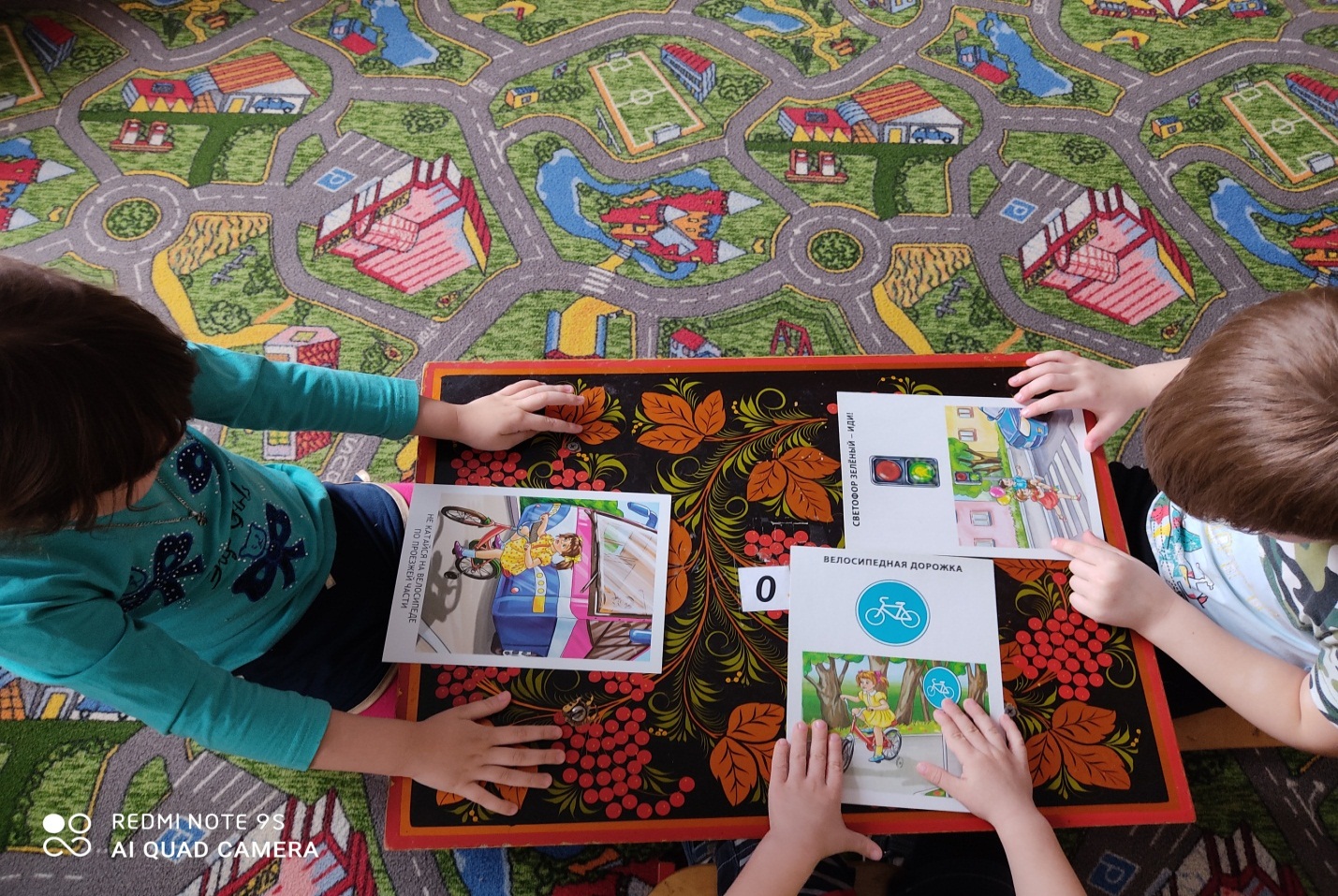 Подготовила:воспитательМБДОУ д/с-к/в № 7Ванжа Анастасия ВикторовнаВ детском возрасте отсутствует навык безопасного поведения на улицах и дорогах, умение наблюдать: осматривать свой путь, замечать автомобиль, оценивать его скорость. В 3-4 года ребенок может отличить движущуюся машину от стоящей, но он уверен, реальные транспортные средства могут останавливаться так же мгновенно, как и игрушечные. В этом возрасте все внимание ребёнка сосредоточенно на том, что он делает. Заметив предмет или человека, который привлекает его внимание, ребёнок может устремиться к ним, забыв обо всём на свете. Догнать друга, уже перешедшего на другую сторону дороги, или подобрать уже укатившийся мячик для ребёнка гораздо важнее, чем надвигающаяся машина.Актуальная проблема безопасности современного человека связана с интенсивным движением транспорта. Детский травматизм и гибель малышей на дорогах приобретают чудовищные масштабы. Отсюда вытекает необходимость освоения детьми правил безопасного поведения в условиях городской уличной среды с раннего возраста. Действенный способ научить младшего дошкольника чему-либо — это игра. Через игру происходит его социализация, усвоение норм и правил поведения в окружающем мире.Цели:- Выработать привычку ходить в строго определенном месте и понимание того, что на дорогу выходить нельзя;- Объяснить, для чего нужен пешеходный переход;- Продолжать знакомить детей с тем, как правильно переходить дорогу.Задачи:Образовательные: учить различать сигналы светофора и подчиняться им; различать и называть виды транспорта. учить различать проезжую часть дороги, тротуар; Понимать значение зеленого, желтого и красного сигналов светофора;Закрепить знания о дорожных знаках (пешеходный переход)Развивающие: развивать интерес к машинам, правилам дорожного движения, знаниям о сигналах для машин и людей.Воспитательные: Дать представление о том, как важно соблюдать правила дорожного движения. Закрепить знания о дорожном движении в целях сохранения жизни и здоровья; Воспитывать способность внимательно слушать взрослых и друг друга; Развивать культуру общения, обогащать словарь. Воспитывать осознанную позицию пешехода и безопасности дорожного движения.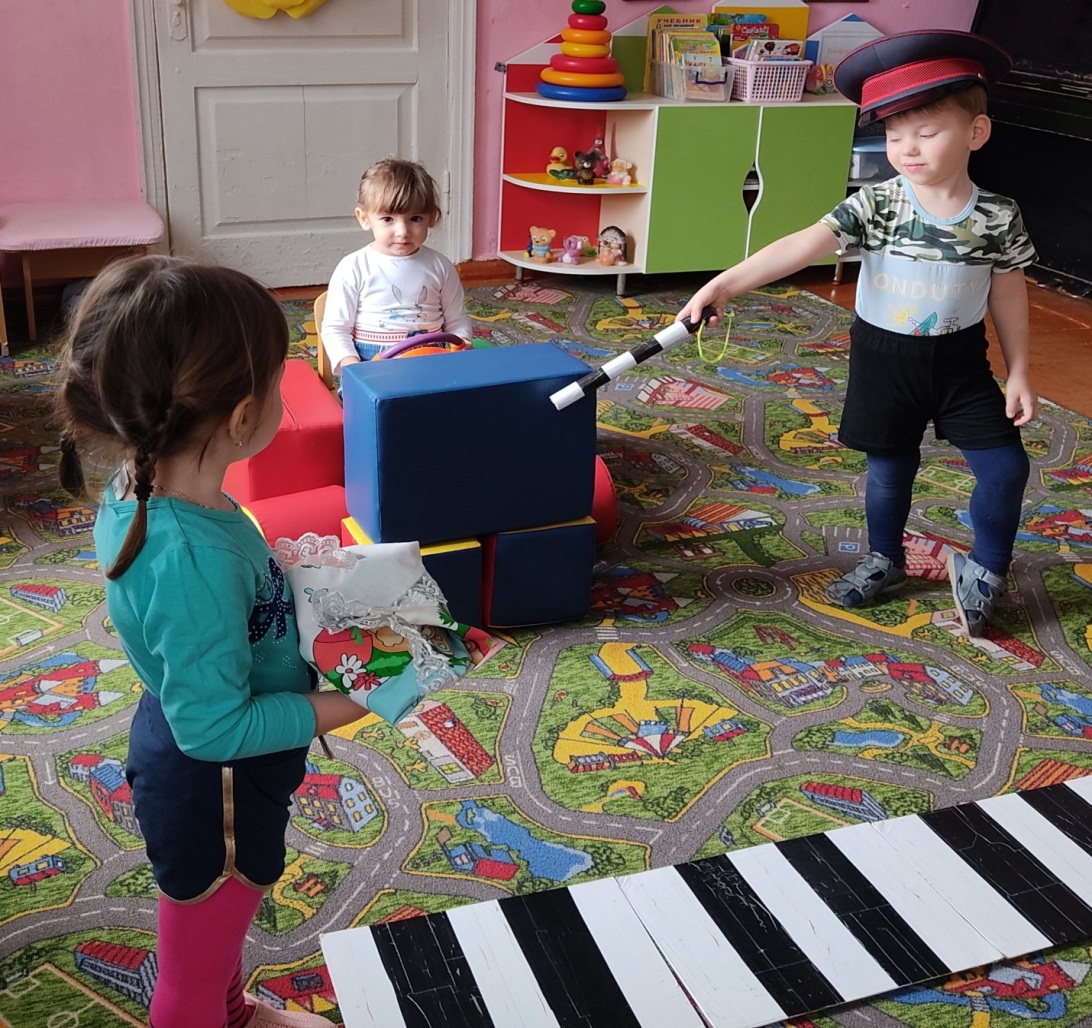 